Laws of Chemical CombinationThere are two main laws of Chemical Combination as established by Lavoisier and Joseph L. Proust.
(a)Law of Conservation of Mass
(b) Law of constant or definite proportion

Law of Conservation of MassIt states that mass cannot be created or destroyed in chemical reaction. So mass of reactants is mass of the Product.

A + B -> C +D
Mass of Reactants=Mass of (A+B)
Mass of Products = Mass of (C+D)
Mass of Reactants = Mass of Products

Law of constant or definite proportionIt states that elements combine in their definite proportion of mass to give compounds. or In a chemical substance the elements are always present in definite proportions by mass
Dalton's atomic theoryThere was explanation for the above theories.
British chemist John Dalton proposed the atomic theory which provided the explanation for the above laws
All matter is made of very tiny particles called atoms.Atoms are indivisible particlesAtoms can neither be created nor be destroyedAtoms of same elements are similar.Atoms of different elements are different.Atoms combine in the ratio of small whole numbers to form compounds.The relative number and kinds of atoms are constant in a given compound.What is an AtomMatter is made up of AtomsAtom are the smallest particle of elementsAtoms are very small, they are smaller than anything that we can imagine or compare withThe size of the atoms is measured by the Atomic Radius .Atomic radius is measured in nanometres 
Symbols of Atoms or ElementsDalton proposed the below symbols for the atoms
Berzilius suggested that the symbols of elements be made from one or two letters of the name of the element.Now-a-days, IUPAC (International Union of Pure and Applied Chemistry) approves names of elementsNow generally symbols are the first one or two letters of the element's name in English. The first letter of a symbol is always written as a capital letter (upper-case) and the second letter as a small letter (lower-case).Symbols of some elements are formed from the first letter of the name and a letter, appearing later in the name
Example
Hydrogen - H
cobalt - Co
Chlorine - ClThere are few elements where the symbols were taken from names of element in Latin ,German & Greek
Example
Fe from its Latin name ferrumAtomic MassEach element had a characteristic atomic massThe mass of one atom is called as atomic massWe define One atomic mass unit is a mass unit equal to exactly one-twelfth (1/12th) the mass of one atom of carbon-12relative atomic masses of all elements have been found with respect to an atom of carbon-12.So, Atomic mass of atom is measured in amu. amu is written as 'u' - unified mass as per latest IUPAC recommendationsWhat is MoleculeA molecule is a group of two or more atoms chemically bonded together. The atoms with in the molecules are held of force of attraction.It is smallest particle of an element or a compound that is capable of an free state and that has all the properties of that substance.Molecules of Elements
-Generally atoms of most of the elements exists as molecules Like Oxygen exists as O2, Hydrogen exists as H2. The number of atoms constituting a molecule is known as its atomicity

Molecules of Compounds
- The molecule of compounds contains two or more different atoms chemical bonded together.
IonsCompounds composed of metals and non-metals contain charged speciesThe charged species are known as ions.An ion is a charged particle and can be negatively or positively charged.Anions are negatively charged ion while cations are the positively charged ionAnions are formed by gain of electrons while cations are formed by loss of electronsexample Compound Sodium chloride NaCl consists of Positively charged Na+ and negatively charged ion Cl-An Ion can have multiple atoms which has net charge on it. These are called polyatomic ionsValencyThe combining power (or capacity) of an element is known as its valency. For ions, the charge indicates the valency of the ions

Chemical FormulaeThe chemical formula of a compound is a symbolic representation of its composition. The chemical formula can be written based on these information
(a) Symbols of the elements involved
(b) The valency of the elements or ions and this must be balanced in formula
(c) when a compound consists of a metal and a non-metal, the name or symbol of the metal is written first
(d) in compounds formed with polyatomic ions, the ion is enclosed in a bracket before writing the number to indicate the ratio. In case the number of polyatomic ion is one, the bracket is not required.



Molecular MassThe molecular mass of a substance is the sum of the atomic masses of all the atoms in a molecule of the substance.
This is also expressed in terms of u


Formula Unit Massformula unit mass is used for those substances whose constituent particles are ionsit is sum of the atomic masses of all atoms in a formula unit of a compound
example
NaCl
Formula Unit Mass = 23 + 35.5=58.5 u

Mole ConceptWilhelm Ostwald Introduce the word "mole" in 1896 .It is derived from Latin word moles meaning a 'heap' or 'pile'One mole of any species (atoms, molecules, ions or particles) is that quantity in number having a mass equal to its atomic or molecular mass in gramsThe number of particles (atoms, molecules or ions) present in 1 mole of any substance is fixed, with a value of 6.022×10236.022×1023The above number is called Avogadro constant.The mass of 1 mole of a substance is equal to its relative atomic or molecular mass in grams. This is called Molar Mass .This is also called gram atomic massSo we just need to replace u in atomic mass or Molecular with gm to get the Molar mass of the substance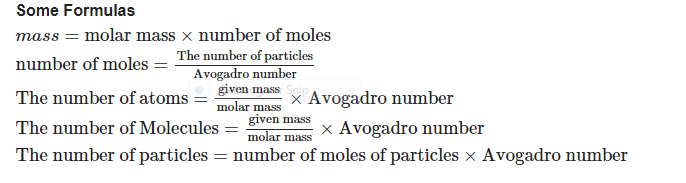 SummaryHere is the Class 9 Atoms and Molecules Notes Summary
An atom is the smallest particle of the element that cannot usually exist independently while the molecule is the smallest particle of an element or a compound capable of independent existence under ordinary conditions. It shows all the properties of the substance.The chemical formula of a compound identifies the constituent elements and the number of atoms of each combining ingredient.The Avogadro constant 6.022×10236.022×1023 is defined as the number of atoms in exactly 12 g of carbon-12.The mole is the amount of substance that contains the same number of particles (atoms/ ions/ molecules/ formula units etc.) as there are atoms in exactly 12 g of carbon-12.Mass of 1 mole of a substance is called its molar mass